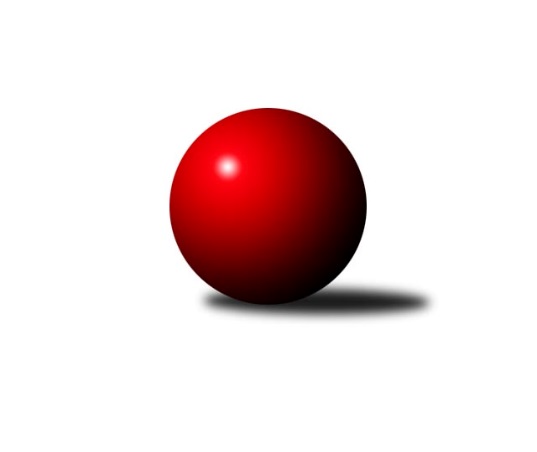 Č.19Ročník 2021/2022	16.7.2024 OP Strakonice a Písek 2021/2022Statistika 19. kolaTabulka družstev:		družstvo	záp	výh	rem	proh	skore	sety	průměr	body	plné	dorážka	chyby	1.	TJ Fezko Strakonice A	15	15	0	0	94.0 : 26.0 	(120.0 : 60.0)	2451	30	1714	737	48.5	2.	TJ Sokol Písek B	15	7	0	8	62.0 : 58.0 	(89.0 : 91.0)	2270	14	1635	635	66.4	3.	TJ Fezko Strakonice B	15	6	1	8	53.0 : 67.0 	(84.5 : 95.5)	2322	13	1664	659	70.2	4.	TJ Blatná D	15	6	1	8	52.0 : 68.0 	(84.5 : 95.5)	2304	13	1646	658	65.6	5.	TJ Fezko Strakonice C	14	1	2	11	35.0 : 77.0 	(66.0 : 102.0)	2089	4	1489	600	76.5Tabulka doma:		družstvo	záp	výh	rem	proh	skore	sety	průměr	body	maximum	minimum	1.	TJ Fezko Strakonice A	7	7	0	0	44.0 : 12.0 	(56.5 : 27.5)	2508	14	2638	2404	2.	TJ Sokol Písek B	8	6	0	2	41.0 : 23.0 	(56.5 : 39.5)	2207	12	2326	1941	3.	TJ Fezko Strakonice B	8	5	1	2	34.0 : 30.0 	(51.5 : 44.5)	2350	11	2451	2185	4.	TJ Blatná D	7	5	0	2	30.0 : 26.0 	(44.0 : 40.0)	2435	10	2518	2389	5.	TJ Fezko Strakonice C	7	1	1	5	19.0 : 37.0 	(35.0 : 49.0)	2294	3	2393	2208Tabulka venku:		družstvo	záp	výh	rem	proh	skore	sety	průměr	body	maximum	minimum	1.	TJ Fezko Strakonice A	8	8	0	0	50.0 : 14.0 	(63.5 : 32.5)	2459	16	2659	2250	2.	TJ Blatná D	8	1	1	6	22.0 : 42.0 	(40.5 : 55.5)	2238	3	2506	2080	3.	TJ Sokol Písek B	7	1	0	6	21.0 : 35.0 	(32.5 : 51.5)	2302	2	2418	2138	4.	TJ Fezko Strakonice B	7	1	0	6	19.0 : 37.0 	(33.0 : 51.0)	2308	2	2503	2128	5.	TJ Fezko Strakonice C	7	0	1	6	16.0 : 40.0 	(31.0 : 53.0)	2073	1	2271	1939Tabulka podzimní části:		družstvo	záp	výh	rem	proh	skore	sety	průměr	body	doma	venku	1.	TJ Fezko Strakonice A	8	8	0	0	49.0 : 15.0 	(61.5 : 34.5)	2433	16 	4 	0 	0 	4 	0 	0	2.	TJ Sokol Písek B	8	4	0	4	34.0 : 30.0 	(50.5 : 45.5)	2216	8 	3 	0 	1 	1 	0 	3	3.	TJ Blatná D	8	3	1	4	30.0 : 34.0 	(48.0 : 48.0)	2274	7 	3 	0 	1 	0 	1 	3	4.	TJ Fezko Strakonice B	8	3	1	4	26.0 : 38.0 	(41.0 : 55.0)	2265	7 	2 	1 	1 	1 	0 	3	5.	TJ Fezko Strakonice C	8	0	2	6	21.0 : 43.0 	(39.0 : 57.0)	2061	2 	0 	1 	3 	0 	1 	3Tabulka jarní části:		družstvo	záp	výh	rem	proh	skore	sety	průměr	body	doma	venku	1.	TJ Fezko Strakonice A	7	7	0	0	45.0 : 11.0 	(58.5 : 25.5)	2470	14 	3 	0 	0 	4 	0 	0 	2.	TJ Sokol Písek B	7	3	0	4	28.0 : 28.0 	(38.5 : 45.5)	2328	6 	3 	0 	1 	0 	0 	3 	3.	TJ Fezko Strakonice B	7	3	0	4	27.0 : 29.0 	(43.5 : 40.5)	2383	6 	3 	0 	1 	0 	0 	3 	4.	TJ Blatná D	7	3	0	4	22.0 : 34.0 	(36.5 : 47.5)	2334	6 	2 	0 	1 	1 	0 	3 	5.	TJ Fezko Strakonice C	6	1	0	5	14.0 : 34.0 	(27.0 : 45.0)	2208	2 	1 	0 	2 	0 	0 	3 Zisk bodů pro družstvo:		jméno hráče	družstvo	body	zápasy	v %	dílčí body	sety	v %	1.	Martin Krajčo 	TJ Fezko Strakonice A 	12	/	14	(86%)	22	/	28	(79%)	2.	Pavel Sitter 	TJ Sokol Písek B 	12	/	14	(86%)	19.5	/	28	(70%)	3.	Matyáš Hejpetr 	TJ Fezko Strakonice B 	11	/	14	(79%)	19.5	/	28	(70%)	4.	Petr Švec 	TJ Fezko Strakonice A 	10	/	10	(100%)	15	/	20	(75%)	5.	Iva Švejcarová 	TJ Sokol Písek B 	10	/	13	(77%)	14	/	26	(54%)	6.	Karel Palán 	TJ Fezko Strakonice C 	10	/	14	(71%)	17	/	28	(61%)	7.	Richard Zelinka 	TJ Fezko Strakonice A 	9	/	10	(90%)	15.5	/	20	(78%)	8.	Václav Kalous 	TJ Fezko Strakonice B 	9	/	12	(75%)	16	/	24	(67%)	9.	Miroslav Kocour 	TJ Fezko Strakonice C 	8	/	10	(80%)	18	/	20	(90%)	10.	Karel Filek 	TJ Fezko Strakonice A 	8	/	11	(73%)	16	/	22	(73%)	11.	Hana Kyrianová 	TJ Fezko Strakonice A 	7	/	9	(78%)	14.5	/	18	(81%)	12.	Karel Koubek 	TJ Blatná D 	7	/	11	(64%)	13	/	22	(59%)	13.	Marie Lukešová 	TJ Sokol Písek B 	7	/	11	(64%)	13	/	22	(59%)	14.	František Nesveda 	TJ Blatná D 	7	/	12	(58%)	13	/	24	(54%)	15.	Libor Hejpetr 	TJ Fezko Strakonice B 	7	/	13	(54%)	16	/	26	(62%)	16.	Luboš Skuhravý 	TJ Blatná D 	6	/	6	(100%)	11	/	12	(92%)	17.	Jaroslav Pýcha 	TJ Blatná D 	6	/	7	(86%)	12	/	14	(86%)	18.	Václav Valhoda 	TJ Fezko Strakonice A 	6	/	12	(50%)	12	/	24	(50%)	19.	Pavel Poklop 	TJ Fezko Strakonice A 	6	/	12	(50%)	12	/	24	(50%)	20.	Jaroslav Petráň 	TJ Fezko Strakonice C 	5	/	9	(56%)	9	/	18	(50%)	21.	Miroslav Procházka 	TJ Sokol Písek B 	5	/	12	(42%)	10.5	/	24	(44%)	22.	Jiří Maťátko 	TJ Fezko Strakonice C 	5	/	14	(36%)	13	/	28	(46%)	23.	Olga Procházková 	TJ Sokol Písek B 	4.5	/	13	(35%)	11	/	26	(42%)	24.	Jan Vaňata 	TJ Sokol Písek B 	4	/	5	(80%)	7	/	10	(70%)	25.	Josef Navrátil 	TJ Blatná D 	4	/	7	(57%)	10	/	14	(71%)	26.	Zdeněk Valdman 	TJ Fezko Strakonice A 	4	/	9	(44%)	9	/	18	(50%)	27.	David Trobl 	TJ Fezko Strakonice B 	4	/	13	(31%)	9	/	26	(35%)	28.	Ondřej Skolek 	TJ Blatná D 	4	/	13	(31%)	6.5	/	26	(25%)	29.	Jiří Linhart 	TJ Fezko Strakonice B 	4	/	15	(27%)	10	/	30	(33%)	30.	Martina Bendasová 	TJ Sokol Písek B 	3.5	/	12	(29%)	9	/	24	(38%)	31.	Zlatuše Hofmanová 	TJ Sokol Písek B 	2	/	4	(50%)	4	/	8	(50%)	32.	Bohuslava Říhová 	TJ Blatná D 	2	/	7	(29%)	7	/	14	(50%)	33.	Rostislav Nový 	TJ Blatná D 	2	/	7	(29%)	6	/	14	(43%)	34.	Adriana Němcová 	TJ Fezko Strakonice B 	2	/	7	(29%)	6	/	14	(43%)	35.	Vladimír Falc 	TJ Fezko Strakonice C 	2	/	12	(17%)	4	/	24	(17%)	36.	Milada Pirožeková 	TJ Fezko Strakonice B 	2	/	13	(15%)	8	/	26	(31%)	37.	Václav Poklop 	TJ Fezko Strakonice A 	1	/	2	(50%)	2	/	4	(50%)	38.	Josef Kohout 	TJ Blatná D 	1	/	8	(13%)	2.5	/	16	(16%)	39.	Zdeněk Zárybnický 	TJ Fezko Strakonice C 	0.5	/	11	(5%)	3	/	22	(14%)	40.	Josef Herzig 	TJ Fezko Strakonice C 	0.5	/	11	(5%)	2	/	22	(9%)	41.	Marcela Kalesová 	TJ Fezko Strakonice B 	0	/	1	(0%)	0	/	2	(0%)	42.	Jiří Votýpka 	TJ Sokol Písek B 	0	/	1	(0%)	0	/	2	(0%)	43.	Jaroslav Holfeld 	TJ Fezko Strakonice B 	0	/	2	(0%)	0	/	4	(0%)	44.	Zuzana Koubová 	TJ Fezko Strakonice C 	0	/	2	(0%)	0	/	4	(0%)	45.	Petra Prýmasová 	TJ Blatná D 	0	/	4	(0%)	1	/	8	(13%)	46.	Eva Konzalová 	TJ Blatná D 	0	/	4	(0%)	1	/	8	(13%)Průměry na kuželnách:		kuželna	průměr	plné	dorážka	chyby	výkon na hráče	1.	TJ Blatná, 1-4	2392	1694	698	61.9	(398.8)	2.	TJ Fezko Strakonice, 1-4	2365	1683	681	66.7	(394.2)	3.	TJ Sokol Písek, 1-2	2187	1566	621	63.4	(364.6)Nejlepší výkony na kuželnách:TJ Blatná, 1-4TJ Fezko Strakonice A	2539	2. kolo	Karel Koubek 	TJ Blatná D	476	18. koloTJ Blatná D	2518	18. kolo	Josef Navrátil 	TJ Blatná D	464	8. koloTJ Fezko Strakonice B	2503	18. kolo	Pavel Sitter 	TJ Sokol Písek B	458	14. koloTJ Fezko Strakonice A	2501	12. kolo	Jiří Linhart 	TJ Fezko Strakonice B	455	18. koloTJ Blatná D	2484	8. kolo	Jaroslav Pýcha 	TJ Blatná D	453	4. koloTJ Blatná D	2439	10. kolo	Jaroslav Pýcha 	TJ Blatná D	450	10. koloTJ Blatná D	2428	2. kolo	Martin Krajčo 	TJ Fezko Strakonice A	449	2. koloTJ Blatná D	2398	4. kolo	Josef Navrátil 	TJ Blatná D	447	18. koloTJ Blatná D	2389	14. kolo	Jaroslav Pýcha 	TJ Blatná D	445	8. koloTJ Blatná D	2389	12. kolo	Miroslav Kocour 	TJ Fezko Strakonice C	442	10. koloTJ Fezko Strakonice, 1-4TJ Fezko Strakonice A	2659	19. kolo	Luboš Skuhravý 	TJ Blatná D	488	15. koloTJ Fezko Strakonice A	2638	4. kolo	Richard Zelinka 	TJ Fezko Strakonice A	481	4. koloTJ Fezko Strakonice A	2537	6. kolo	Petr Švec 	TJ Fezko Strakonice A	474	6. koloTJ Fezko Strakonice A	2528	11. kolo	Pavel Poklop 	TJ Fezko Strakonice A	472	19. koloTJ Fezko Strakonice A	2524	17. kolo	Karel Filek 	TJ Fezko Strakonice A	471	1. koloTJ Fezko Strakonice A	2509	9. kolo	Karel Palán 	TJ Fezko Strakonice C	468	12. koloTJ Blatná D	2506	15. kolo	Pavel Poklop 	TJ Fezko Strakonice A	464	11. koloTJ Fezko Strakonice A	2501	7. kolo	Karel Palán 	TJ Fezko Strakonice C	462	15. koloTJ Fezko Strakonice A	2490	14. kolo	Richard Zelinka 	TJ Fezko Strakonice A	461	19. koloTJ Fezko Strakonice A	2473	16. kolo	Václav Valhoda 	TJ Fezko Strakonice A	461	4. koloTJ Sokol Písek, 1-2TJ Fezko Strakonice A	2375	15. kolo	Marie Lukešová 	TJ Sokol Písek B	427	3. koloTJ Sokol Písek B	2326	19. kolo	Marie Lukešová 	TJ Sokol Písek B	419	19. koloTJ Sokol Písek B	2303	9. kolo	Libor Hejpetr 	TJ Fezko Strakonice B	415	16. koloTJ Sokol Písek B	2287	16. kolo	Pavel Sitter 	TJ Sokol Písek B	413	5. koloTJ Fezko Strakonice B	2255	16. kolo	Iva Švejcarová 	TJ Sokol Písek B	412	9. koloTJ Fezko Strakonice A	2250	5. kolo	Iva Švejcarová 	TJ Sokol Písek B	409	15. koloTJ Sokol Písek B	2246	15. kolo	Petr Švec 	TJ Fezko Strakonice A	408	15. koloTJ Sokol Písek B	2207	6. kolo	Jan Vaňata 	TJ Sokol Písek B	407	19. koloTJ Sokol Písek B	2188	3. kolo	Marie Lukešová 	TJ Sokol Písek B	405	5. koloTJ Sokol Písek B	2154	13. kolo	Olga Procházková 	TJ Sokol Písek B	404	19. koloČetnost výsledků:	8.0 : 0.0	2x	7.0 : 1.0	3x	6.0 : 2.0	7x	5.0 : 3.0	12x	4.0 : 4.0	2x	3.0 : 5.0	2x	2.5 : 5.5	1x	2.0 : 6.0	6x	1.0 : 7.0	3x